Transmittal Letter CSN-6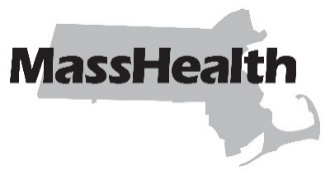 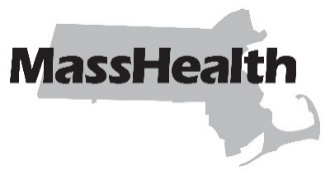 DATE:	February 2024TO:	Continuous Skilled Nursing Agencies Participating in MassHealthFROM:	Mike Levine, Assistant Secretary for MassHealth [signature of Mike Levine]RE:	Continuous Skilled Nursing Agency Manual: Revised Subchapter 6: Service Codes and DescriptionsThis letter transmits revisions to the service codes in Subchapter 6 of the Continuous Skilled Nursing Agency Manual. Providers may bill with the service codes and service code/modifier combinations in this transmittal letter for any date of service within the billing deadlines described in 130 CMR 450.309: Time Limitation on Submission of Claims: General Requirements through 130 CMR 450.314: Final Deadline for Submission of Claims.New CodesOvertimeT1002 TU	RN services, day, up to 15 minutes (use for CSN overtime rates) (15-minute unit) (PA required prior to start of care)T1002 U4	RN services, night, up to 15 minutes (use for CSN overtime rates) (15-minute unit) (PA required prior to start of care)T1003 TU	LPN services, day, up to 15 minutes (use for CSN overtime rates) (15-minute unit) (PA required prior to start of care)T1003 U4	LPN services, night, up to 15 minutes (use for CSN overtime rates) (15-minute unit) (PA required prior to start of care)Place of Service Codes	04				Homeless Shelter	12				Home	13				Assisted Living Facility	14				Group Home	15				Mobile Unit	55				Residential Substance Abuse Treatment	99				Other Place of ServiceFee ScheduleTo obtain a fee schedule, you may download the Executive Office of Health and Human Services regulations at no cost from www.mass.gov/service-details/eohhs-regulations. The regulation title for Continuous Skilled Nursing Agency Services is 101 CMR 361.00: Rates for Continuous Skilled Nursing Agency and Independent Nursing Services.MassHealth WebsiteThis transmittal letter and attached pages are available on the MassHealth website at www.mass.gov/masshealth-transmittal-letters. Sign up to receive email alerts when MassHealth issues new transmittal letters and provider bulletins.QuestionsIf you have questions about the information in this transmittal letter, please contact the MassHealth Customer Service Center at (800) 841-2900, TDD/TTY: 711, oremail your inquiry to provider@masshealthquestions.com. New MaterialThe pages listed here contain new or revised language.Continuous Skilled Nursing Agency ManualPages vi, 6-1 through 6-3Obsolete MaterialThe pages listed here are no longer in effect.Continuous Skilled Nursing Agency ManualPages vi, 6-1 and 6-2 — transmitted by Transmittal Letter CSN-4MassHealth on Facebook     MassHealth on X (Twitter)     MassHealth on YouTube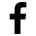 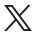 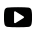 6. Service Codes and Descriptions		6-1Appendix A. Directory		A-1Appendix C. Third-Party Liability Codes		C-1Appendix D. Supplemental Instructions for TPL Exceptions		D-1Appendix T. CMSP Covered Codes 		T-1Appendix U. 	DPH-Designated Serious Reportable Events That Are Not Provider 
Preventable Conditions 		U-1Appendix V. 	MassHealth Billing Instructions for Provider Preventable Conditions 		V-1Appendix W. EPSDT Services Medical and Dental Protocols and Periodicity Schedules		W-1Appendix X. Family Assistance Copayments and Deductibles		X-1Appendix Y. EVS Codes and Messages		Y-1Appendix Z. EPSDT/PPHSD Screening Services Codes 		Z-1601  Explanation of AbbreviationThe abbreviation "PA" indicates that MassHealth prior authorization is required (see program regulations in Subchapter 4 of the Continuous Skilled Nursing Agency Manual).602  DefinitionsProviders must use a service code and modifier that accurately reflect the nursing service or complex care assistant (CCA) service provided. With nursing service codes T1002 and T1003, nursing services provided on a weekend or holiday will be automatically reimbursed in accordance with the applicable fee schedule of the Executive Office of Health and Human Services (EOHHS). No additional service code or modifier is required to indicate weekend or holiday services.Day – the hours from 7:00 A.M. to 2:59 P.M., Sunday through Saturday.Night – the hours from 3:00 P.M. to 6:59 A.M., Sunday through Saturday.603  Service Codes and Descriptions: Continuous Skilled Nursing Agency ServicesRevenue	ServiceCode		Code Modifier	Service Description	Individual Patient Nursing	The following service codes must be used for nursing care provided by one nurse to one member.0552	T1002	RN services, up to 15 minutes (day) (PA)0552	T1003	LPN/LVN services, up to 15 minutes (day) (PA)0552	T1002 UJ	RN services, up to 15 minutes (night) (PA)0552	T1003 UJ	LPN/LVN services, up to 15 minutes (night) (PA)	Multiple Patient Nursing	The following service codes are to be used for nursing care provided by one nurse simultaneously to two members.0552	T1002 TT	RN services, up to 15 minutes (day) (each member) (PA)0552	T1003 TT	LPN/LVN services, up to 15 minutes (day) (each member) (PA)0552	T1002 U1	RN services, up to 15 minutes (night) (each member) (PA)0552	T1003 U1	LPN/LVN services, up to 15 minutes (night) (each member) (PA)	The following service codes are to be used for nursing care provided by one nurse simultaneously to three members.0552	T1002 U2	RN services, up to 15 minutes (day) (each member) (PA)0552	T1003 U2	LPN/LVN services, up to 15 minutes (day) (each member) (PA)0552	T1002 U3	RN services, up to 15 minutes (night) (each member) (PA)603  Service Codes and Descriptions: Continuous Skilled Nursing Agency Services (cont.)Revenue	ServiceCode		Code Modifier	Service Description0552	T1003 U3	LPN/LVN services, up to 15 minutes (night) (each member) (PA)		Overtime		The following service codes are to be used when continuous skilled 		nursing services are provided by one nurse and exceed 40 hours in a 		calendar week for one MassHealth member.0552	T1002 TU 	RN services, day0552	T1002 U4 	RN services, night0552	T1003 TU 	LPN services, day0552	T1003 U4 	LPN services, night	Complex Care Assistant Services	The following service codes are to be used for complex care assistant (CCA) services provided by the continuous skilled nursing agency and for the 60-day registered nurse (RN) supervisory visit required for CCA services. 0552	T1002 U5	RN services, up to 15 minutes (day) (use for 60-day RN assessment of CCA services) (15-minute unit) (PA)0552	T1004	Services of a qualified nursing aide, up to 15 minutes (use for CCA services) (15-minute unit) (PA)604  Place of Service Codes: Continuous Skilled Nursing Agency ServicesThe following place of service (POS) codes are the only POS codes that may be used when submitting claims for continuous skilled nursing agency services.Place of Service Code			Description	04 					Homeless Shelter	12					Home	13					Assisted Living Facility604  Place of Service Codes: Continuous Skilled Nursing Agency Services (cont.)Place of Service Code			Description	14					Group Home	15					Mobile Unit	55					Residential Substance Abuse Treatment	99					Other Place of ServiceCommonwealth of MassachusettsMassHealthProvider Manual SeriesSubchapter Number and TitleTable of ContentsPageviContinuous Skilled Nursing Agency ManualTransmittal LetterCSN-6Date02/27/24